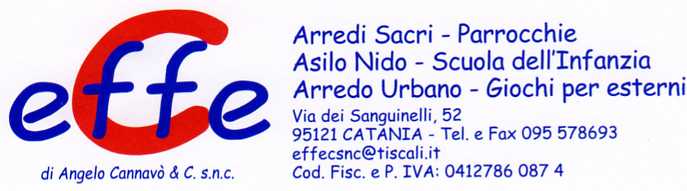 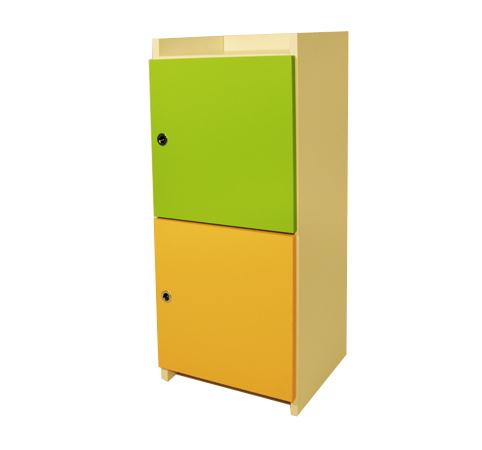 Descrizione:Armadio a 2 ante.Struttura in nobilitato spessore 18 mm, placcato sudue lati. Cerniere apertura sportelli a 180° antischiacciamento,maniglie tonde incassate, antinedisponibili in vari colori.Nella superiore ha un vano porta oggetti.Dimensioni 45x100x40(p) cm.Categoria: ArmadiCodice: RA01066Tipo scuola: nido - materna